Canon Océ JetStream Dual 3000The Canon Océ JetStream Dual 3000 is a continuous feed production inkjet device announced in 2011. The device is targeted at production printing of Books – Monochrome, Direct Marketing – Self Mailers, Newspapers, Traditional Transaction Print, Transitional Mail. It has a top speed of 2860 and uses aqueous dye ink.Product Family: JetStream Dual Series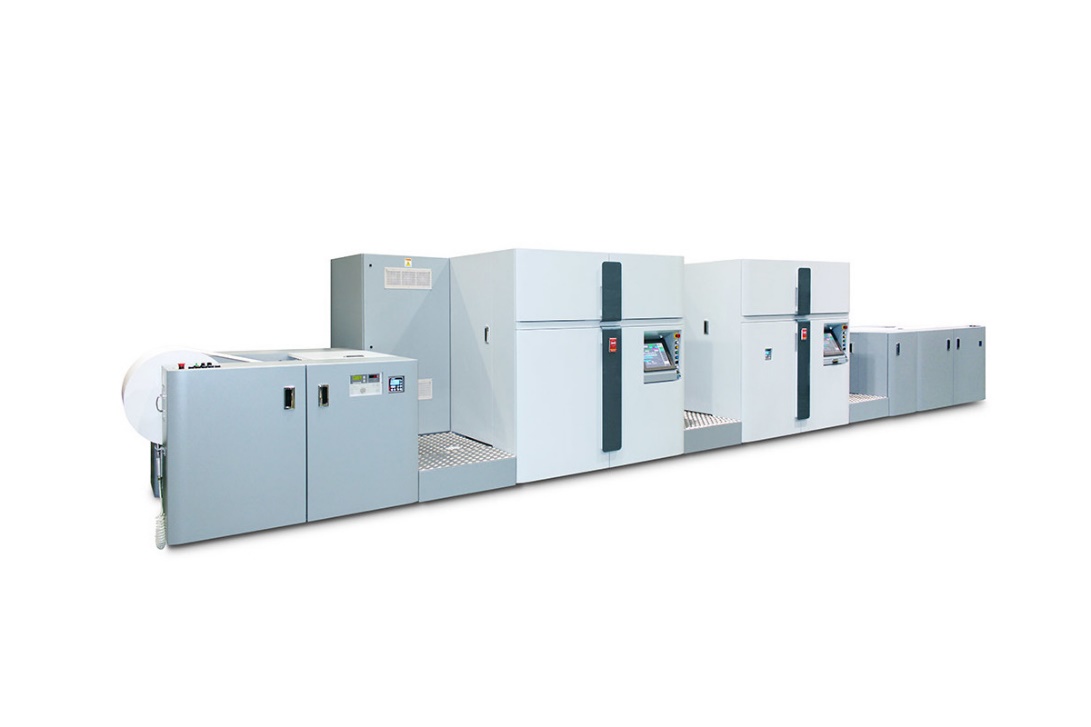 ProductivityDigital Front EndImaging SystemPaper & MediaMarket SegmentsConfigurationSpeed Reported85,800 sheets/hr.FPM Reported656IPM Reported2860Duty Cycle Reported50-80 million letter impressions per monthController OptionsSRA MP, high-performance dual core blade processorsPrint StreamsIPDS, PCLInk TypeAqueous DyeInk DescriptionWater-based dye, MICR, Security Inks, InkSafe technologyInk OptionsCMYK + MICRBonding AgentNot ReportedPrimer/PrecoatNot ReportedDrying Methodsheated drumHead TechnologyPiezoelectric Drop-on-DemandHead ManufacturerKyoceraHeads Per Engine80Colors5Droplet Size7-12 (variable)Gray levels4Resolutions600x600 1200dpi perceivedPaper FeedRollPaper OutputRollMinimum Web Width6.5 in / 165 mmMaximum Web Width20.5 in / 520 mmMaximum Print Width Simplex20.3 in / 516 mmMaximum Print Width Duplex20.3 in / 516 mmMinimum Thickness64 GSMMaximum Thickness157 GSMPaper TypesRecycled, wood free, pigmented, inkjet treated, inkjet coatedSpecialty MediaPre-printed, pre-punched, pre-perforatedManufacturer Segment NotesTransaction, Trans-promo, direct mail, news paper and book/magazine printingApplications SegmentsBooks – Monochrome
Direct Marketing – Self Mailers
Newspapers
Traditional Transaction Print
Transitional MailLayout ConfigurationIPrint Engines2Print SidesDuplexPower Consumption69 kWFootprint:355 in x 115 in x 75 in / 9017 mm x 2921 mm x 1905mm (per tower)Noise:< 72 dBWeight:26015 lb / 11800 kgHumidity Range:Optimal range 40–60% RH, limited range 30–80% RHTemperature Range:Optimal range 68–79°F / 20–26°C, Limited range 61–84°F / 16–28°C